Sturt CampusTrained First AidersTo Call an Ambulance (only if required) – Dial 0-000 and then call Security 8201 2880  Security staff (12880) must be informed if you call an ambulance, so that they can direct the ambulance to the correct building. Emergency procedures: http://www.flinders.edu.au/whs/emergency/emergency_home.cfm.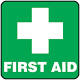 First Aid Procedure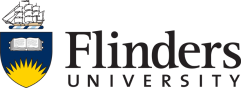 NamePhoneRoomLouella Bailey8201 3434E225 - Nursing & Midwifery Skills LabsAngie Sterland8201 3434E225 - Nursing & Midwifery Skills LabsSylvia Clark8201 3434E225 - Nursing & Midwifery Skills LabsLeesa Schwarz8201 3296N116 - DeaneryBarbara Kupke8201 5123N126 - DeaneryJackie Fleming8201 8209N126 - DeanerySue Hollis8201 3372Science Labs - S304Jessica Hill12558Sturt Library – Level 3 West WingDave Jacobs8201 8705Flinders Health2GO - S145Stan Flavell8201 3392Sturt Gym – G123Brad Sutton8201 9858Sturt Gym – G123Amanda Adams8201 8228Palliative Care – level 3 West WingRuth Murton7221 8225Palliative Care – level 3 West WingLocation of First Aid KitsLocation of First Aid KitsLocation of DefibrillatorsLocation of DefibrillatorsAreaRoomAreaRoomReception DeskCollege of Nursing & Health Sciences      Mon - Fri 8:30am – 5pm North N101Reception Foyer near level 1 northern entrance 24/7Adjacent N101/N110Staff roomNorth N002Sturt GymMon - Fri 9am – 5pmAdjacent G123North Western EntranceFood labWest W101Café 24/7Adjacent toilets near western exitKitchen Nutrition & DieteticsN334Nursing & Midwifery Skills Labs      Mon - Fri 8am – 4pm EastE318, E226Nursing & Midwifery Science Labs      Mon - Fri 8:30am – 4pm South S304Health SciencesSouth S250Physio lab 24/7West W414Sturt Library       Mon – Fri 9am – 5pmInformation deskFlinders Health2GO      Mon - Fri 9am – 5pm S145Sturt Gym      Mon - Fri 9am – 5pmAdjacent G115BSturt Gym      Mon - Fri 9am – 5pmG128Note: First Aiders will be indemnified if they have made themselves available for, and have undertaken, appropriate training, if they acted in accordance with their training and exercised their best judgment at the time and if they have not engaged in misconduct. In addition, staff members, including those with specific First Aid training, are not required to carry out First Aid procedures that they are not comfortable with, even if they have been fully trained in those procedures.